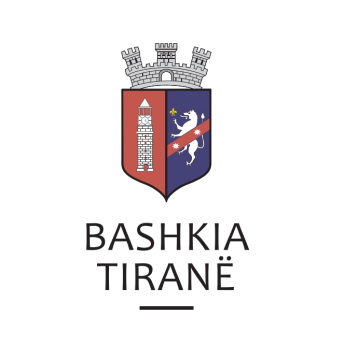 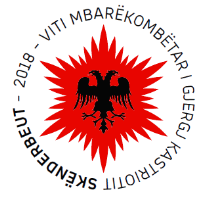      R  E  P U  B  L  I  K  A    E   S  H  Q  I  P  Ë  R  I  S  Ë
KËSHILLI BASHKIAKV E N D I MNr. 100, datë 24.08.2018PËR MIRATIMIN E KOMPENSIMIT TË ÇMIMIT TË ENERGJISË ELEKTRIKE, PËR KATEGORITË PËRFITUESE, PËR PERIUDHËN 1-31 KORRIK 2018Në mbështetje të nenit 8, pika 2, nenit 9, pika 1, nënpika 1.1, shkronja “b”, nenit 24, nenit 55, pikat 2 dhe 6 të ligjit nr. 139/2015 “Për vetëqeverisjen vendore”, ligjit nr. 9355, datë 10.03.2005 “Për ndihmën dhe shërbimet shoqërore” të ndryshuar, vendimit nr. 404, datë 20.06.2012 të Këshillit të Ministrave “Për përcaktimin e masës së kritereve e të procedurave të përfitimit të kompensimit financiar, nga personat me statusin e të verbrit dhe invalidit, paraplegjik dhe tetraplegjik, për faturën e energjisë elektrike dhe faturën e telefonisë fikse”, vendimit nr. 8, datë 14.01.2015 të Këshillit të Ministrave “Për mbrojtjen e shtresave në nevojë, për efekt të heqjes së fashës së konsumit të energjisë elektrike deri në 300 KWH në muaj” të ndryshuar; udhëzimit nr. 1, datë 02.02.2015 të Ministrit të Mirëqenies Sociale dhe Rinisë “Mbi zbatimin e vendimit të Këshillit të Ministrave për mbrojtjen e shtresave në nevojë, nga heqja e fashës deri në 300 KWH për faturimin e energjisë elektrike” i ndryshuar, me propozim të Kryetarit të Bashkisë, Këshilli Bashkiak, V E N D O S I :Miratimin e kompensimit të energjisë elektrike për kategoritë përfituese, për periudhën 1-31 Korrik 2018, sipas tabelës nr. 1, bashkëlidhur dhe pjesë përbërëse e këtij vendimi.Ngarkohen Drejtoria e Përgjithshme e Menaxhimit Financiar, Drejtoria e Përgjithshme e Shërbimeve Sociale dhe Njësitë Administrative të Bashkisë Tiranë për ndjekjen dhe zbatimin e këtij vendimi.Ky vendim hyn në fuqi sipas përcaktimeve të pikës 6, të nenit 55, të ligjit nr. 139/2015 “Për vetëqeverisjen vendore” dhe pas konfirmimit ligjor nga Institucioni i Prefektit të Qarkut Tiranë.K R Y E T A RALDRIN  DALIPI